William B. BrownSeptember 19, 1810 – February 16, 1878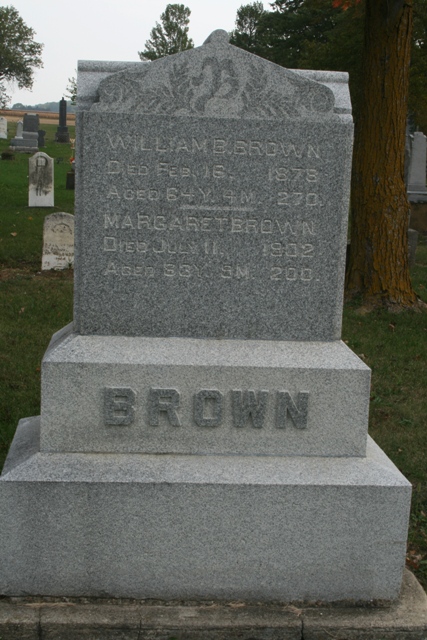 Photos by Jacquie EisenhutNo obit found at this time